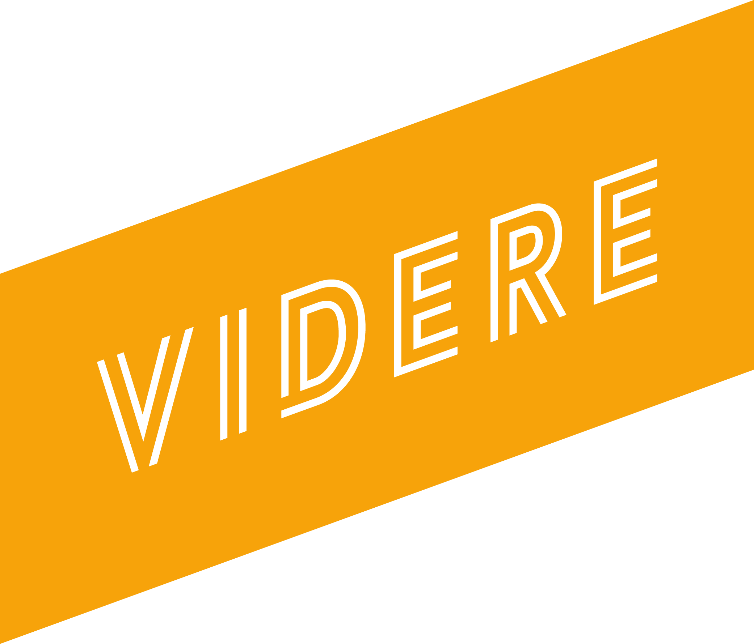 
Utviklet av Kirkerådet med samarbeidspartnereSamling: Passer jeg inn her?Ramme for samlingeNMan kan gjøre alt i små grupper eller samle flere grupper på et sted og ha felles start og avslutning.
Varighet (uten måltid) er beregnet til ca. 1,5 time. Ellers er organiseringen av samlingen opp til dere selv. LEDERMØTEHvis dere er flere ledere på samlingene anbefales det å ha et ledermøte i god til før deltakerne kommer. Der kan dere gå gjennom opplegget, avklare evt. spørsmål og be for samlingen. Opplegget deles ut til alle lederne. Noter gjerne i feltene "Dine notater" mens dere går gjennom.Inkludert i oppleggetEt filmklipp eller aktivitet som introduserer temaet for deltakerne.En eller flere praktiske gruppeoppgaver/konkurranser.Undervisning, veiledning eller spørsmål/skriftsteder som kan brukes i samtalen.En enkel liturgi til avslutningen. Trengs i tillegg:Eldre ungdomsledere eller voksne til å lede gruppene.Et sted å være. Mulighet for å vise filmklipp (Hvis ikke man velger å lage en egen introduksjon.)Mat (Hvis man ønsker at måltid skal være en del av samlingen.)Sjekk under de aktuelle oppgavene hvilket utstyr du trenger for å gjennomføre dem.Musikk til avslutningsdelen (kan være innspilt musikk eller felles sang).Telys eller lignende til avslutningsdelen.
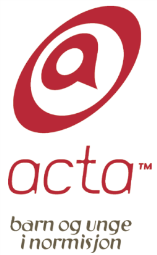 Innholdet i denne samlingen er hentet fra ledertreningsopplegget "Loved i praksis" utviklet av Acta – barn og unge i Normisjon. Finn ut mer på www.acta.as.VELKOMMENHer kan en leder si litt om hva som skal skje og gi evt. informasjon og lignende.EVENTUELT MåltidHvis man vil ha måltid som en del av opplegget, kan dette f.eks gjøres her. Måltidet kan enten lages sammen av deltakerne eller forberedes på forhånd.INTRODUKSJON TIL TEMAET Det kristne fellesskapet består av ulike mennesker. Det sier seg selv. Men av og til kan det virke som mangfoldet og ulikhetene får litt snaut med plass. Må man være en spesiell type for å passe inn i et kristent fellesskap? Må man legge fra seg ting i livet ved døren for å være velkommen? Møter vi av og til en holdning som sier ”du kan godt komme som du er, men du må bli som oss”? Hvem passer egentlig inn i det kristne felleskapet?Vis filmen "Loved" for deltakerne. (Filmen finner du her: http://www.youtube.com/watch?v=cFvEO4XlV2E)Hvis man startet samlet, kan man gå i grupper nåPRAKTISK OPPGAVEEn gruppeoppgave/ konkurranse for å "varme opp" gruppen og komme i gang med temaet. Velg en eller flere av de følgende oppgavene:Oppgave 1: Likt og uniktMål:Spleise gruppenSe at alle er unike, og at vi samtidig har mye felles. Se og sette pris på hverandre i gruppenDu trenger:Plass til at grupper på 5 personer kan sitte sammenPenn og papir til alle deltagerneForberedelse og gjennomføring:Deltagerne samles i grupper på 5 personer.Del ut penn og papir.En i hver gruppe skriver en liste over det gruppens medlemmer har felles. Det er ikke meningen at man skal skrive ned helt selvsagte ting (som at alle har klær, alle har hår osv). Utfordringen er å grave litt dypere enn det helt overfladiske. Man kan gjerne også finne ting som to eller tre i gruppen har felles, ikke bare ting som alle har felles.Etter 5-6 minutter leser en fra hver gruppe listen høyt for de andre.Behold gruppene eller lag nye. På et annet ark skriver en i gruppen ned hvilke egenskaper og kvaliteter som bare finnes hos en enkelt i gruppen. Igjen er det en utfordring å unngå det selvsagte, og komme litt under huden på deltagerne.Etter 5-6 minutter deles de unike kvalitetene på en av følgende måter:Hver enkelt deler en av sine unike egenskaperHver person leser en av egenskapene til den som står til høyreEn leser for hele gruppenWrap-up etter utfordringen:Hvordan opplevde deltagerne utfordringen? Hva lærte vi?Hadde vi mer felles enn vi trodde – eller mindre? Har deltagerne sett unike kvaliteter eller egenskaper som dere ikke visste om hos hverandre?Alle kan tilføre gruppen noe helt spesielt. Si noen ord om hvordan Gud har skapt oss unike – og samtidig til fellesskap.Oppgave 2: Hvilken kroppsdel er du?Mål: 	Synliggjøre 1. Kor. 12, se at vi sammen er en hel kropp med ulike kroppsdeler.Gjøre det tydelig at vi er forskjellige – og at Gud vil det sånn! Motivere til at hver enkelt kan ta og ha sin plass i et medarbeiderteam.Du trenger:Kopi til alle av utdelingsarket ”Hvilken kroppsdel er du”. (Last ned i ressursbanken.)Penner til alle deltagerneForberedelse:Sørge for at deltagerne har utdelingsark og penn. Forberede samtale/wrap-upGjennomføring:Deltagerne får hvert sitt ark om kroppsdelene. De skal lese gjennom alle kroppsdelene, og finne den som passer best med den de er. For en del vil det nok være sånn at de kan passe innenfor flere av kroppsdelene, og at de opplever at noen ligner ganske mye på hverandre. De må likevel velge en. I plenum går kursleder gjennom alle kroppsdelene, og spør om det finnes noen i rommet som identifiserer seg med hver enkelt kroppsdel. Hvis alle kroppsdelene er representert, er det grunn til å gjøre et nummer ut av det. Si hurra! Det er bra! Hvilke fordeler gir det fellesskapet? Hvordan skal vi sørge for at alle får være den de er? Hvordan ivareta og fordele oppgaver og funksjoner?Hvis det mangler en eller flere kroppsdeler, kan det være spennende å snakke om hva fellesskapet skal gjøre med det. Er det da noen oppgaver eller funksjoner som ikke vil bli ivaretatt?Les gjerne 1. Korinterbrev kapittel 12 for gruppen. La dem bruke sin egen bibel og lese sammen med deg. Snakk om de to ulike grøftene som Paulus forteller om – enten å tro at man er bedre enn andre, eller å tro at man ikke er noe verdt. Hvordan skal fellesskapet unngå å gå i disse grøftene? Hvilken grøft er lettest å gå i? Har deltagerne noen innspill eller eksempler?Hvilken kroppsdel mangler i listen? Jesus sier et sted at han er hodet for menigheten. Hva betyr det? Hva betyr det for oss som fellesskap – hvordan tar vi det på alvor?Oppgave 3: Innenfor/utenforMål:	Deltagerne skal oppleve hvordan det føles å være innenfor/utenfor en gjeng. Du trenger: Plass til å bevege seg påForberedelse:Lederen bør være godt forberedt til gjennomføringen og ha forberedt samtale/wrap-up.Gjennomføring:Trinn 1: UtenforBe gruppen om å finne en person som skal være ”offer”. ”Offeret” må stille seg et stykke bortenfor resten av gruppen, mens de andre småsnakker om ”offeret” og stirrer/peker på vedkommende. Det er ikke lov å komme med personlig kritikk eller sårende bemerkninger, men det kan uansett være lurt å velge et ”offer” som tåler påkjenningen ved å stå utenfor. La rollen som ”offer” gå på rundgang til alle som vil prøve ut hvordan det føles. Ha fokus på hvordan det føles å være den som ikke er inkludert. Hvordan føles det å være innenfor? Kjør samtale om dette når alle som vil har fått prøve å være ”offer”.Denne øvelsen viser makten som finnes i en gruppe, og hvor tøft det kan være å bli holdt utenfor. Snakk med hverandre i gruppene om disse spørsmålene:Hvordan kan vi sørge for at menneskene vi omgås ikke opplever å bli satt utenfor et felleskap, men heller bli inkludert? Hvordan må vårt fellesskap være for å virke inkluderende? Hvilke ting må vi gjøre for å få dette til å funke i praksis? Jesus var rå på å inkludere. Kan noen nevne eksempler? Hvordan kan vi følge Jesus sitt eksempel?Trinn 2: IntuisjonØvelsen over lærer oss ikke bare noe om hvordan det er å være offer. Den sier oss også noe om hvor viktige følelser er. Følelser er vanskelige å måle og snakke om, men er utrolig viktige i relasjoner, team og lederskap. Trinn 2 understreker trinn 1 for å illustrere betydningen av intuisjon og følelser som bor i hver enkelt deltager.Del gruppen i to. Halvparten av gruppen, kalt ”objektene”, står med ansiktet mot en vegg slik at de ikke kan se den andre halvparten av gruppen. Den andre halvparten, kalt ”titterne”, står sammen et lite stykke unna ”objektene”. “Titterne” bestemmer seg for hvem de skal stirre på av ”objektene”, uten at “objektene” hører hva de blir enige om. De stirrer på samme ”objekt” i ca 30 sekunder før de skifter ”objekt”. Skiftet må gjøres ved at de blir enige om hvem som nå skal være ”objekt” uten å snakke sammen. En fra ”titterne” noterer hvem som er ”objekt” og rekkefølgen ”objektene” kommer i. Etter en stund kan lagene skifte roller, slik at alle får oppleve å være både ”objekt” og ”titter”.Etter at utfordringen er gjennomført samles gruppen.Var det mulig å merke at man ble stirret på? Hvordan føltes det å være ”objekt”, og hvordan var det å være “titter”? Var det ubehagelig å være i noen av disse gruppene?Det kan være interessant å se om noen av “objektene” klarte å gjette når de ble tittet på. Var noen mer interessert og engasjert i denne utfordringen enn andre? Snakk i så fall gjerne om at vi er forskjellige som mennesker, og at vi reagerer ulikt på denne typen oppgaver. Noen har sterk intuisjon og trigges av slike utfordringer, mens andre synes det er totalt uinteressant og bortkastet tid. Er det fordeler og/eller ulemper ved at vi er forskjellige på denne måten?SAMTALENedenfor er tekst, spørsmål og skriftsteder som kan brukes i samtalen. Deltakerne bør selv få styre hvilken retning samtalen tar, så lenge det er innenfor temaet.  Spørsmål til samtale:Har du erfaringer av å ikke passe inn i et kristent felleskap? Om du ikke har det selv, kjenner du til andre som har slike erfaringer? Videoen vi nettopp så forteller om en Gud som ikke bryr seg om titler, status eller bakgrunn – som elsker alle mennesker like høyt. Hvorfor tror du noen likevel ikke opplever at det passer inn i det kristne fellesskapet?Hvem kan brukes av Gud?En av grunnene til at vi ikke opplever å passe inn i det kristne fellesskapet, kan være fordi vi ikke opplever oss ”gode nok” eller ”kristne nok”. Hvilke forestillinger har vi rundt hvem som passer inn i kirka? Må man for eksempel ha et plettfritt rulleblad for å være med i gjengen? I det minste for å være en leder? Vel, la oss se nærmere på rullebladet til tre av de største lederne i Bibelen. Personer som i den kristne kirkes historie er ruvende giganter.Kong David er den viktigste kongen i det gamle Testamentet, utvalgt av Gud, og omtalt som ”en mann etter Guds hjerte”. Han var utro med ei dame, og fikk mannen hennes drept for å dekke over for skandalen. (2 Sam, 11)Disippelen Peter var en av Jesu aller nærmeste disipler, en mann som Jesus sa han skulle bygge hele sin kirke på! Jesus kalte han for Kefas, som betyr klippe på gresk. Men det var ikke mye klippe-aktig over Peter når han svikta sin aller beste venn når det gjaldt som mest, kun for å redde sitt eget skinn når Jesus ble arrestert. (Matt 26,69-75)Paulus regnes som den største og viktigste misjonæren i den kristne historie. Han brakte uredd historien om Jesus ut over flere landegrenser, og har forfattet store deler av det Nye Testamentet. Før Paulus ble misjonær, het han Saulus og en ivrig forfølger av troende mennesker. Han mishandlet, arresterte og fikk mange kristne drept. (Apg 8,3 og 9,1-9)Vi kan også lese hvordan Jesus selv møter mennesker i Bibelen som har et rulleblad i historiene om Sakkeus (Luk 19,1-10) Den samaritanske kvinnen (Joh 4,1-26)Hva forteller dette oss rundt hvilke mennesker som er ”gode nok” for Gud, og ”innafor” i gjengen? Hva forteller dette oss om hvem Gud er? Hvordan kan vi ligne Gud i dette?hvis man vil avslutte samlet, kan alle gruppene samles nåAvslutningEn enkel avslutning med bønn, lystenning og musikk kan se slik ut:Forberedelse til bønnLederen kan spørre deltakerne om hva de vil be om ut fra samlingens tema.Felles bønnLederen ber en felles bønn basert på innspillene ovenfor.Lystenning og bønn (med musikk)Her kan deltakerne selv få mulighet til å tenne et lys og be en bønn for noe eller noen som de tenker på. Bruk innspilt musikk eller syng en sang sammen mens deltakerne tenner lys.Leder: "La oss be Vår Far/Fader Vår sammen."Alle ber sammen. VelsignelseLederen lyser velsignelsen eller alle sier velsignelsen sammen: 
"Velsign oss Gud vår Far, velsign oss Guds Sønn, velsign oss Guds hellige ånd."Lederen kan avslutte med å takke for idag og informere om neste samling.